Primary 2/3 Homework Grid September 2020 Term 1 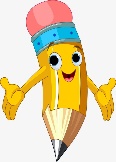 Common Words and Phonemes The children will be given a homework jotter containing a common word list and a phoneme list. Stage 1 will go over all all initial sounds then two phonemes per week eg; sh and th for revision and three common words-old, do, going.Stage 2 will go over three phonemes per week for revision and four common words.Revision and completion of Active Literacy stages 1 and 2 will continue throughout the month of September. Choose one active task from the list below per week for spelling words and sounds.Try one written task per week if you can.Active Ideas             Air Write - Write your spelling words in the air using your finger. Have a partner read your words as you write them.Pasta Words- Arrange alphabet pasta or cereal to make your words. Glue onto a piece of paper or take a picture.Spelling Flashcards – Write your words on a small piece of paper to make a flashcard. When you look at each word, read the word and then spell it out loud.Foamy Words- Spray a small amount of shaving foam and spread it out.  Practise writing your words in the foam.Written IdeasUse Look, Say, Cover, Write, Check to spell words three times.Rainbow Write your words using rainbow colours.Fancy writingWrite the words BIG/smallNumeracy and MathsWe will be revising number and place value during September. Practise your number formation by writing numbers up to 20 and *50. Think about your Number Zoo animals to guide you along. Use a whiteboard or paper or use chalk outdoors. Practise counting in an active way to 20, 50, 100 or beyond if you wish. You could do star jumps and stair climbs.Go over your odd and even numbers and use the strategy to say if it is odd or even. Think about the ones/units column.Try www.Topmarks.com Place Value Games. Shark Numbers is good for tens and ones.Shapes All AroundName your 2d and 3d shapes and find examples in your home and outdoors by going on a shape hunt. SumDog 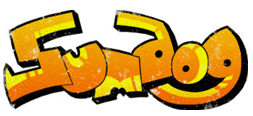 ReadingWe will continue to read our levelled books within the classroom as well as our Katie Morag stories during the month of September. For reading at home you will find many levelled books on Oxford Owl. I will note the reading levels on the inside of your child’s homework jotter. There will be assessments taking place during September so levels may change. The website is www.oxfordowl.co.uk and the username is stmarysp23 class login is KATIEMORAG. If you go to My Class Login to enter the details given. Can you read any other stories by the author who wrote the Katie Morag stories? Mairi Hedderwick?Keep enjoying your bedtime stories also.Health and Well Being and Religious EducationWe know Katie Morag is always out exploring in her wellies.Try to go on a welly wander safely with an adult. Use your senses to think about what you can see/ hear/ smell during your walk. You could even try puddle jumping in your wellies. Have lots of fun!Katie was sorry for throwing her teddy out to sea. Write a sorry letter or make a card for a member of your family or a friend. Forgiveness/ Starting overPlay a game with your family and friends and think about taking turns and playing fairly. FairnessCarry out an act of kindness. Who will you help and what will you do?Say your Hail Mary prayer and think about those who need our prayers- the sick and lonely. 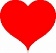 